.16 Count Intro.Section 1:  	Right Side Rock, Recover, Right Crossing Shuffle, Left Side Rock, Recover, Left Crossing ShuffleSection 2:          Right Rock Forward. Recover Left, ¾ Triple Turn Right, Left Rock Forward, Recover Right, Left Coaster StepSection 3:           Right Step To Right Side, Hip Sways Right & Left, Rolling Vine Right With  Touch.Section 4          Left Step To Left Side, Hip Sways Left & Right, Rolling Vine Left With TouchSection 5:           Right Jazz Box With Hold, Weave Right, Sweep.Section 6:.      	Right Behind, Left Side, Right Cross, Hold, Left Rock Forward, Recover, Shuffle ½ Turn Left.Section 7:        	Right Forward, 1/2 Pivot Turn Left, Right Shuffle Forward, Left Lock, Left Lock Step.Section 8:           Right Rock Forward, Recover  Left, Shuffle ½ Turn Right,Left Rock, Recover Right, Left  Coaster  Step.Repeat Dance Facing New Wall -  Enjoy And Have Fun***Choreographers Note: Restart Required During Walls 3 And Wall 5. ***Dance Steps 1-36 And Then Restart The Dance, Transfer Weight To Left Foot On Step 36.TELEPHONE: 01737 249368     MOBILE 07931 164028 - EMAIL: philipcarpenter7@sky.comBorn To Be Blue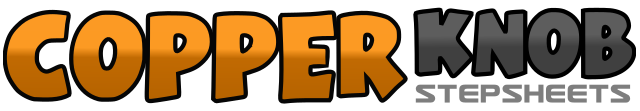 .......Count:64Wall:4Level:Improver.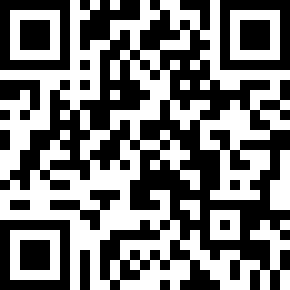 Choreographer:Phil Carpenter (UK) - November 2012Phil Carpenter (UK) - November 2012Phil Carpenter (UK) - November 2012Phil Carpenter (UK) - November 2012Phil Carpenter (UK) - November 2012.Music:Born To Be Blue - The Mavericks : (Album: Mavericks - Single)Born To Be Blue - The Mavericks : (Album: Mavericks - Single)Born To Be Blue - The Mavericks : (Album: Mavericks - Single)Born To Be Blue - The Mavericks : (Album: Mavericks - Single)Born To Be Blue - The Mavericks : (Album: Mavericks - Single)........1 - 2Right Side Rock, Recover Weight On Left.3&4Right Cross Over Left; Left Step To Left, Right Cross Over Left.5 - 6Left Side Rock, Recover Weight On Right.7&8Left Cross Over Right, Right Step To Right, Left Cross Over Right.9 - 10Right Rock Forward, Recover Weight On Left11&12¾ Triple Turn Right, Stepping Right, Left, Right. (9.00)13 - 14Left Rock Forward, Recover Weight On Right.15&16Left Step Back, Right Step Beside Left, Left Step Forward.17 - 18Right Step To Right Side, Sway Hips To Right.19 - 20Sway Hips Back To Left Over 2 Counts. (W.O.L)21 - 22Step Right ¼ Turn Right, On Ball Of Right Make ½ Turn Right.23 - 24Step Right ¼ Turn Right, Touch Left Beside Right. (W.O.R.)(9.00)25 - 26Left Step To Left Side, Sway Hips To Left.27 - 28Sway Hips Back To Right Over 2 Counts. (W.O.R.)29 - 30Step Left ¼ Turn Left, On Ball Of Left Make ½ Turn Left.31 - 32Step Left ¼ Turn Left, Touch Right Beside Left. (W.O.L.) (9.00)33 - 34Right Cross Over Left, Left Step Back35 - 36Right Step To Right Side, Hold (W.O.R)37 - 38Left Cross Over Right, Right Step To Right Side.39 - 40Left Step Behind Right, Right Sweep Out To Right Side41 - 42Right Cross Behind Left, Left Step To Left Side.43 - 44Right Cross In front Of Left, Hold. (W.O.R)45 - 46Left Rock Forward, Recover Weight On Right47&48Shuffle ½ Turn Left Stepping Left, Right, Left. (3.00)49 - 50Right Step Forward, 1/2 Pivot Turn Left.(9.00)51&52Right Step Forward, Left Step Beside Right, Right Step Forward.53 - 54Left Step Forward, Lock Right Behind Left.55 &56Left Step Forward, Right Lock Behind Left, Left Step Forward.57 – 58Right Rock Forward, Recover Weight Left.59 & 60Shuffle ½ Turn Right, Stepping Right, Left, Right. (3.00)61 – 62Left Rock Forward, Recover Weight Right.63 & 64Left Step Back, Right Step Back Beside Left, Left Step Forward.